1. Общие положения1.1.  Настоящее положение разработано в соответствии с гигиеническими требованиями к условиям обучения в ОУ (СанПиН 2.4.2.1178-02), утвержденными Главным государственным санитарным врачом РФ 25 ноября ., Письмом Министерства образования и науки РФ от 1 апреля . № 03-417 «О Перечне учебного и компьютерного оборудования для оснащения ОУ» и на основании Устава школы.1.2. Настоящее Положение является локальным правовым актом  и регулирует деятельность учебных кабинетов в МБОУ «Кобринская основная общеобразовательная школа» (далее – Школа)1.3. Учебный кабинет — это учебное помещение школы, оснащенное наглядными пособиями, учебным оборудованием, мебелью и техническими средствами обучения, в котором проводится учебная, факультативная и внеклассная работа с учащимися в полном соответствии с действующими государственными образовательными стандартами, учебными планами и программами, а также методическая работа по предмету с целью повышения эффективности и результативности образовательного процесса.1.4. Учащиеся начальной школы обучаются в закрепленных за каждым классом учебных  помещениях, учащиеся второго уровня обучения занимаются в предметных кабинетах.1.5. Занятия в  учебном кабинете проводятся в соответствии  с действующим расписанием занятий и внеурочной деятельностью1.6. Правила пользования учебным кабинетом: 
      - Кабинет должен быть открыт за 15 минут до начала занятий. 
      - Учащиеся должны находиться в кабинете только в присутствии учителя. 
      - Кабинет должен проветриваться каждую перемену. 
      - Учитель должен организовывать уборку кабинета по окончании занятий в нем. 1.7. Учебные кабинеты функционируют с учетом специфики общеобразовательного учреждения в целях создания оптимальных условий  для выполнения современных  требований  к организации образовательного  процесса.1.8.  Оборудование учебного кабинета должно позволять вести эффективное преподавание предмета при всем разнообразии методических приемов и педагогических интересов учителей.2. Организация деятельности ответственного за  учебный кабинет.2.1. Исполнение обязанностей ответственного за учебный кабинет осуществляется на основании приказа директора школы.2.2.  Ответственный	 за  предметный кабинет, лабораторию  обязан:анализировать состояние учебно-материального оснащения кабинета  не реже чем раз в год;планировать и организовывать систему мер, направленных на обеспечение кабинета  необходимым оборудованием согласно учебным программам и установленным нормативам;составлять план развития и работы кабинета  на текущий учебный год и следить за его выполнением;содержать кабинет  в соответствии с санитарно-гигиеническими требованиями, предъявляемыми к предметному кабинету;принимать меры по обеспечению кабинета  материалами и необходимой учебно-методической документацией, инструкциями и т. д.;вести учет имеющегося оборудования в кабинете (лаборатории);обеспечивать сохранность имущества кабинета  и надлежащий уход за ним;обеспечивать соблюдение правил охраны труда и техники безопасности, правил поведения учащихся и преподавателей в кабинете, проводить и учитывать соответствующие инструктажи с учащимися с последующими отметками в журнале;организовывать внеаудиторную работу по предмету (консультации, дополнительные занятия и др.), отражать ее в расписании работы кабинета ;способствовать созданию банка творческих работ учащихся в учебном кабинете.2.3. Ответственный за  учебный кабинет, лабораторию имеет право:ставить перед администрацией вопросы по совершенствованию оборудования кабинета ;ходатайствовать о поощрении или наказании отдельных учащихся и преподавателей, работающих в данном учебном кабинете .3. Организация деятельности учителя-предметника в учебном кабинете.3.1. Общие требования к учебному кабинету.3.1.1 В учебном кабинете должна находиться следующая законодательная и нормативная документация:• Федеральный закон Российской Федерации от 12.12.2012  № 273-ФЗ «Об  образовании в Российской Федерации» ;•  Санитарно-эпидемиологические требования к условиям и организации обучения в общеобразовательных учреждениях ( СанПиН 2.4.2.2821-10)•  Государственный образовательный стандарт по предметам по профилю кабинета;•  Правила поведения для учащихся;•  Паспорт кабинета, содержащий:— договор о полной материальной ответственности (при необходимости);— перечень мебели;— перечень технических средств обучения;— перечень оборудования, приспособлений и инструментов;— перечень дидактических материалов;— каталог библиотеки кабинета;— инструкции по охране труда;— инструкции по технике безопасности;—  график работы кабинета (на  четверть);— ведомость приемки кабинета ( при необходимости). -   журнал инструктажа учащихся по охране труда (при необходимости).3.1.2. В соответствии с требованиями кабинет должен быть оснащен:рабочим местом преподавателя и учащихся;мебелью, соответствующей требованиям СТБ;классной доской, указкой и приспособлением для размещения таблиц, карт и           схем;аудиовизуальными средствами обучения (при необходимости);приборами и оборудованием для выполнения лабораторных и практических           работ (при необходимости);предметными стендами;3.1.3. Учебный кабинет должен соответствовать санитарно-гигиеническим требованиям к отделочным материалам (СанПиН 2.4.2.2821-10); составу, размерам и размещению мебели; воздушно-тепловому режиму; режиму естественного и искусственного освещения) и требованиям пожарной безопасности ППБ 01-03.            3.1.4. Учебный кабинет должен быть обеспечен аптечкой для оказания доврачебной            помощи.3.1.5. Предметный кабинет должен соответствовать санитарно-гигиеническим требованиям и требованиям по охране труда, предъявляемым к учебным помещениям.3.2. Общие требования к оформлению учебного кабинета.3.2.1. Оформление учебного кабинета должно быть осуществлено в едином стиле с учетом эстетических принципов.Оформление кабинета:Оптимальность организации пространства кабинета: места педагога, ученических мест,Наличие постоянных и сменных учебно-информационных стендов: рекомендации по выполнению домашних работ, рекомендации по подготовке к различным формам учебно-познавательной деятельности (практикум, семинар, лабораторная работа, тестирование, зачет,  собеседование, экзамен)3.2.2. При проектировании кабинета должны быть соблюдены следующие принципы дизайна: комплексность проектирования, которая предполагает одновременное решение органического сочетания инженерного, экономического и художественного конструирования;функциональность учебно-наглядных пособий, дидактических и технических средств обучения;эстетическая выразительность, целесообразность предметных форм, пропорциональность, масштабность, гармоничность всего имеющегося в кабинете;учет окружающей среды и конкретных условий;единство формы и содержания;информационная выразительность всех элементов и интерьеров;3.2.3. Занятия в учебном кабинете должны служить формированию у учащихся:•  современной картины мира;•  общеучебных умений и навыков;•  обобщенного способа учебной, познавательной, коммуникативной и практической деятельности;•  потребности в непрерывном, самостоятельном и творческом подходе к овладению новыми знаниями;•  ключевых компетенций — готовности учащихся использовать полученные общие знания, умения и способности в реальной жизни для решения практических задач;• теоретического мышления, памяти, воображения;          •воспитанию учащихся, направленному на формирование у них коммуникабельности           и толерантности.3.3. Требования к учебно-методическому обеспечению кабинета.Учебный кабинет должен быть укомплектован учебным и компьютерным оборудованием, необходимым для выполнения учебных программ, реализуемых школой на основании «Перечня учебного и компьютерного оборудования для оснащения общеобразовательных учреждений» в соответствии с местными нормативами.3.3.1. Учебный кабинет должен быть обеспечен учебниками, дидактическим и раздаточным материалом, необходимым для выполнения учебных программ, реализуемых школой.3.3.2.  В учебном кабинете в открытом доступе должны находиться материалы, содержащие минимально необходимое содержание образования и требования к уровню обязательной подготовки (стандарта образования);образцы контрольно-измерительных материалов (КИМ) для определения усвоения требований образовательного стандарта.3.3.3. Учебный кабинет должен быть обеспечен комплектом типовых заданий, тестов, контрольных работ для диагностики выполнения требований базового и повышенного уровня образовательного стандарта.3.3.4.  На стендах в учебном кабинете должны быть размещены:• требования образовательного стандарта по профилю кабинета;• требования, образцы оформления различного вида работ (лабораторных,   творческих, контрольных, самостоятельных и т.п.) и их анализ;•  варианты заданий олимпиад, конкурсов, интеллектуальных марафонов по профилю кабинета и их анализ;•  рекомендации по организации и выполнению домашних заданий;•  рекомендации по подготовке к различным формам диагностики;• требования техники безопасности.3.3.5. В кабинете должны быть в наличии:тематические разработки занятий;дидактический и раздаточный материал;материалы для организации контроля знаний и самостоятельной работы          учащихся;демонстрационные материалы;творческие работы учащихся (рефераты, проекты, модели, рисунки) (при           необходимости);учебно-методическая и справочная литература по дисциплине;библиографическая картотека по дисциплине;картотека дидактических материалов;оборудование и методические разработки для проведения лабораторного           практикума (для лабораторий).Срок действия положения       Положение вводится в действие с момента его утверждения по образовательному учреждению. Срок действия положения не ограничен. Изменения и дополнения в Положение вносятся на собрании трудового коллектива, утверждаются Приказом по образовательному учреждению. Вводятся в действие с момента утверждения.Принято на заседании педагогического совета                     от 23.05.2014 г.                                                        Протокол №9                              Принято на заседании Управляющего Совета 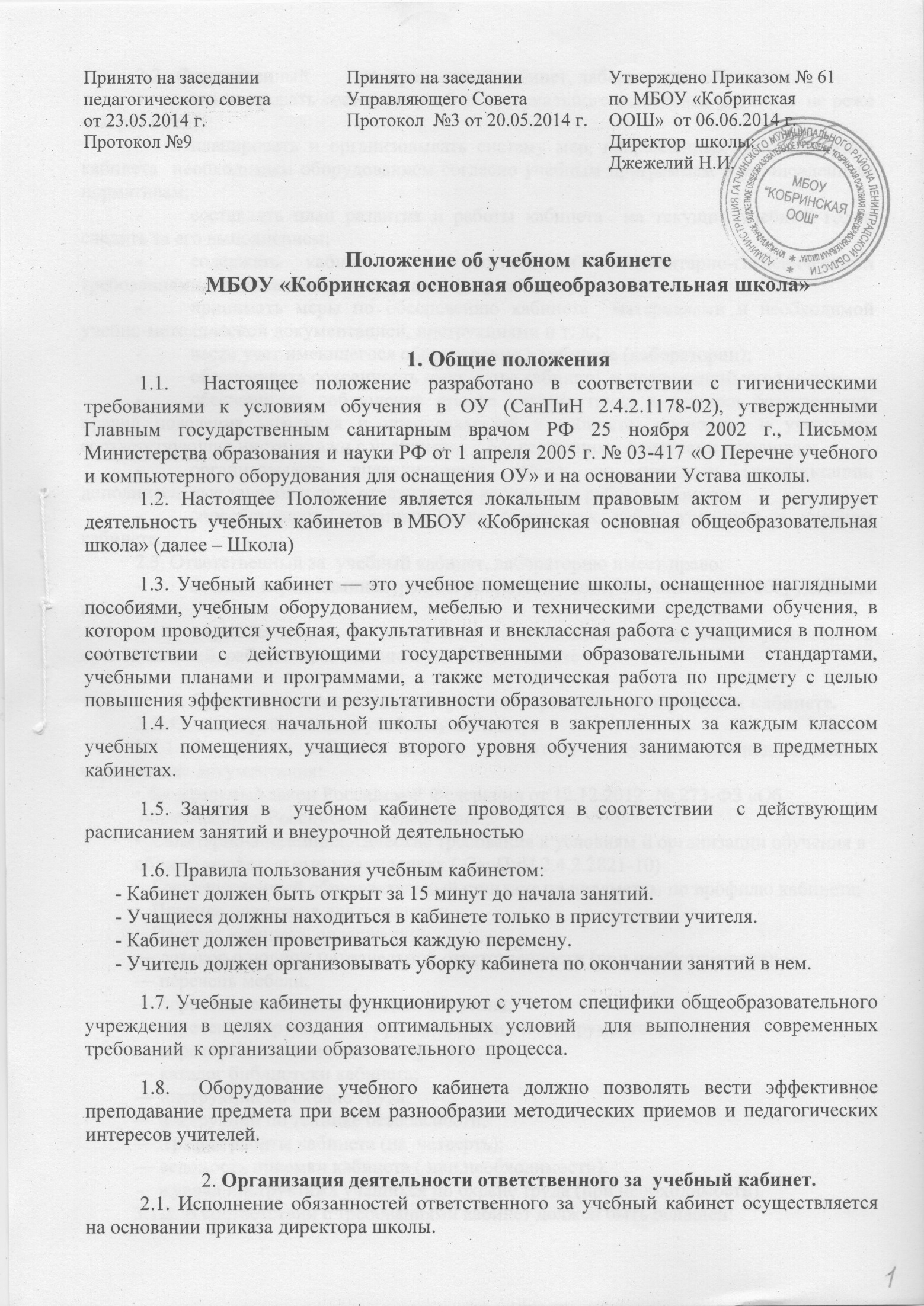 Протокол  №3 от 20.05.2014 г.Утверждено Приказом № 61  по МБОУ «Кобринская ООШ»  от 06.06.2014 г.Директор  школы:________Джежелий Н.И.